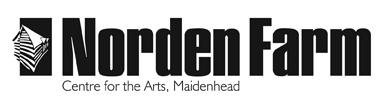 Classes and Activities – Information SheetPainting Studies: Georgio Morandi Summer light, Still Life study – SUM2019Category: 		Adult (18+ years)	Dates:			Saturday 15 JuneTime:			10am - 3.30pmLocation:	 	Norden FarmTutor:		 	Caroline Crawford	Class Size:	 	Max 16 studentsCost of class: 	£44Information about the class: 
We reference Italian Artist John Georgio Morandi, famous for using a muted palette and still life studies. Working in watercolour, we focus on painting from direct observation, looking at real objects to create our painting. Starting with a sketch and layering carefully blended colour washes to create all the textures, shadows and reflection found on these objects. Careful guidance and tuition given throughout the day.Materials to bring and any additional costs:  £4 fee to the tutor for all materialsPlease bring three to four ceramic objects (preferably white), simple in shape of varying height: e.g. vase, pot, bowl, and dish.Please bring paints and brushes if you have them. Otherwise these can be provided by the tutor.Clothing: Practical clothing to paint in and an apron if you wish. The tutor can provide disposable overalls.Tutor biography:	Caroline MA. Fine Art is a practicing Artist just back from exhibiting in Berlin. With many years’ experience teaching Art & Design she believes everyone is creative. ‘When teaching art I will ensure everyone gets one to one tuition several times throughout the day. My workshops are very friendly, lots of fun and are aimed at all capabilities.’To book please contact: Box Office 01628 788997 / www.nordenfarm.orgNorden Farm Centre for the Arts Ltd. (No. 5405277) & Norden Farm Centre Trust Ltd. (No. 2713653, Charity Registration No. 1013555) are companies registered in England and Wales. The Registered Office is Altwood Road, Maidenhead, SL6 4PF. 